ПРОЕКТГлава городского округа Кинешма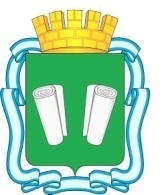 городская Думагородского округа Кинешмаседьмого созываРЕШЕНИЕот ___________ № __________О внесении изменений в решение городской Думы городского округа Кинешма от 19.12.2022 № 53/260 «О бюджете городского округа Кинешма на 2023 год и плановый период 2024 и 2025 годов»В соответствии Бюджетным кодексом Российской Федерации,  Федеральным законом от 06.10.2003 № 131–ФЗ «Об общих принципах организации местного самоуправления в Российской Федерации», Уставом муниципального образования «Городской округ Кинешма», решением Кинешемской городской Думы от 21.07.2010 № 8/63 «О бюджетном процессе в городском округе Кинешма»городская Дума городского округа Кинешма решила:	1. Внести следующие изменения в решение городской Думы городского округа Кинешма от 19.12.2022 № 53/260 «О бюджете городского округа Кинешма на 2023 год и плановый период 2024 и 2025 годов»:1.1. В пункте 1 решения:в подпункте 1.1. число «2  797 350 318,78» заменить числом   «2 799 650 318,78», число «22 000 000,00» заменить числом «24 300 000,00».1.2. В пункте 12 решения:в абзаце втором число «252 378 884,96» заменить числом «253 743 657,69». 	1.3. Приложение 2 к решению от 19.12.2022 № 53/260 «О бюджете городского округа Кинешма на 2023 год и плановый период 2024 и 2025 годов» изложить в новой редакции (Приложение 1).1.4. Приложение 3 к решению от 19.12.2022 № 53/260 «О бюджете городского округа Кинешма на 2023 год и плановый период 2024 и 2025 годов» изложить в новой редакции (Приложение 2).1.5. Приложение 4 к решению от 19.12.2022 № 53/260 «О бюджете городского округа Кинешма на 2023 год и плановый период 2024 и 2025 годов» изложить в новой редакции (Приложение 3).2. Опубликовать настоящее решение в «Вестнике органов местного самоуправления городского округа Кинешма».3. Настоящее решение вступает в силу после его официального опубликования.4. Контроль за исполнением настоящего решения возложить на постоянную комиссию по бюджету, экономике, финансовой и налоговой политике городской Думы городского округа Кинешма (Ю.А. Смирнов), на  главу городского округа Кинешма (В.Г. Ступин).Глава городского округа Кинешма_____________________ В.Г. СтупинПредседатель городской Думы     городского округа Кинешма_________________М. А. Батин